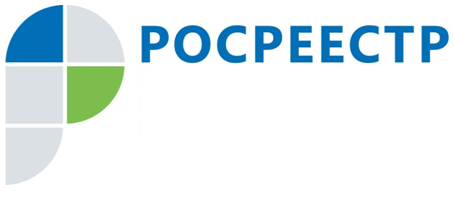 Управление Росреестра по Республике Коми: изменения законодательства о государственной регистрации прав на отдельные объекты недвижимого имуществаНаиболее значимые изменения в области государственной регистрации прав произошли с вступлением в силу Федерального закона от 03.08.2018 №338-ФЗ      «О внесении изменений в отдельные законодательные акты Российской Федерации» 04 августа 2018 года Росреестр не регистрирует договоры ипотеки долей, если они не заверены нотариально. До этого обязательному нотариальному удостоверению подлежали сделки продажи, дарения, мены долей в собственности недвижимости, сделки по распоряжению имуществом несовершеннолетних.Так же с 01 февраля 2019 года вступают в силу изменения в части установления обязанности нотариусов направлять в орган регистрации прав заявления о государственной регистрации прав на недвижимое имущество и прилагаемых к нему документов в случае выдачи свидетельства о праве на наследство по закону, по завещанию и свидетельства о праве собственности на долю в общем имуществе супругов, при удостоверении договора- в случае, если стороны сделки не возражают против подачи такого заявления.